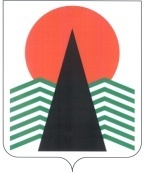 Территориальная комиссияпо делам несовершеннолетних и защите их правПОСТАНОВЛЕНИЕ №6212  октября 2017 года, 10 -15 ч.г. Нефтеюганск, 3 мкр., д. 21, каб. 430зал совещаний администрации Нефтеюганского района(сведения об участниках заседания указаны в протоколе №49заседания территориальной комиссии) Об итогах проведения межведомственной профилактической операции «Подросток» в Нефтеюганском районе в 2017 году	Заслушав и обсудив информацию по вопросу, предусмотренному планом работы территориальной комиссии по делам несовершеннолетних и защите их прав Нефтеюганского района на 2017 год, территориальная комиссия установила:           Во исполнение постановления комиссии по делам несовершеннолетних и защите их прав при Правительстве Ханты - Мансийского автономного округа – Югры от 25 декабря 2014 года № 24 «Об итогах проведения в 2014 году на территории Ханты-Мансийского автономного округа – Югры межведомственной профилактической операции «Подросток», постановления территориальной комиссии по делам несовершеннолетних и защите их прав Нефтеюганского района от 31 мая 2017 года №36 «Об организации летнего труда, отдыха и оздоровления несовершеннолетних, находящихся в социально опасном положении и (или) трудной жизненной ситуации», приказа Управления Министерства внутренних дел России по Ханты-Мансийскому автономному округу - Югре от 18 мая 2017 года  № 474 «О проведении межведомственной оперативно-профилактической операции «Подросток»» и приказа Отдела Министерства внутренних дел России по Нефтеюганскому району от 31 мая 2017 года №235 на территории Нефтеюганского района с 01 июня 2017 года  по 01 октября 2017 года проводилась межведомственная профилактическая операция «Подросток» (далее – операция).  	 Цель операции - предупреждение безнадзорности и правонарушений несовершеннолетних, обеспечения безопасности детей, защиты их прав и законных интересов. Основные силы и средства, задействованные в проведении операции:- отдел Министерства внутренних дел России по Нефтеюганскому району (далее – ОМВД);- департамент образования и молодежной политики и подведомственные организации и учреждения;- департамент культуры и спорта и подведомственные учреждения;- управление социальной защиты населения по г.Нефтеюганску и Нефтеюганскому району, в том числе подведомственные учреждения;- отдел по опеке и попечительству администрации района;- бюджетное учреждение Ханты-Мансийского автономного округа - Югры «Нефтеюганская районная больница»;- казенное учреждение Ханты-Мансийского автономного округа – Югры «Нефтеюганский центр занятости населения». 	В соответствии с  приказом Управления Министерства внутренних дел России по Ханты-Мансийскому автономному округу - Югре от 18 мая 2017 года  № 474 операция проходила в четыре этапа: «Право ребенка» (с 05 по 11 июня), «Лето» (с 03 по 09 июля), «Семья» (с 07 по 13 августа), «Всеобуч» (с 04 по 10 сентября).	   В период проведения операции сотрудниками полиции во взаимодействии со специалистами органов и учреждений системы профилактики безнадзорности и правонарушений несовершеннолетних, а также с привлечением общественных формирований правоохранительной направленности проверялись места возможного пребывания несовершеннолетних: подъезды жилых домов, чердаки, подвалы – 577,  кафе, бары, рестораны – 37, дворовые площадки – 327, стройки, заброшенные здания – 75, проверено объектов транспорта – 67. 	В целях усиления контроля за правилами торговли спиртными напитками и табачной продукции проводились рейды по торговым точкам населенных пунктов Нефтеюганского района, всего осуществлено 219 проверок (АППГ- 68),  выявлено 26 нарушений (АППГ – 4), а именно  в отношении продавцов собрано 9 административных материала по ч. 2.1 ст.14.16 КоАП РФ, 4 материала по ст. 14.15 УК РФ, 24 материала по ч. 3 ст. 14.16 КоАП РФ и два материала по ст. 14.2 КоАП РФ. Так же возбужденно 1 уголовное дело по ст. 151.1 УК РФ.		 В период проведения  операции в ОМВД России по Нефтеюганскому району несовершеннолетние не доставлялись. За распитие спиртных напитков и за нахождение в состоянии алкогольного опьянения, несовершеннолетние не привлекались.	Сотрудниками полиции совместно с  представителями  учреждений здравоохранения, социальной защиты населения, отдела по опеке и попечительству организована отработка жилого сектора с целью выявления беспризорных и безнадзорных несовершеннолетних, родителей, злостно уклоняющихся от воспитания детей, допускающих жестокое обращение с ними, проверялись все места концентрации несовершеннолетних.  За период проведения операции проведено 231 (АППГ- 194) проверка  неблагополучных родителей  и 189 (АППГ- 191) несовершеннолетних, состоящих на профилактическом учете. С родителями, состоящими на учете, проводились индивидуально-профилактические беседы, им разъяснялась ответственность за вовлечение несовершеннолетних в пьянство, токсикоманию, наркоманию. Поставлено на профилактический учет 17 человек, в том числе 10 несовершеннолетних и 7 родителей (АППГ- 8 подростков и 7 неблагополучных родителей).	 В ходе проведения «Дней профилактики» на пришкольных площадках совместно с работниками учреждений здравоохранения проведено 88 (АППГ- 82) лекций, беседы, инструктажей на темы: «Типичные случаи детского травматизма, меры его предупреждения», «Правила поведения на водоемах, аттракционах, при возникновении пожара», «О вреде алкоголизма, табакокурения и употребления наркотических средств» и др.	В  ходе операции в вечернее время регулярно проводились рейдовые мероприятия по местам массового отдыха молодежи с целью выявления лиц, вовлекающих подростков в противоправную деятельность, а так же с целью выявления несовершеннолетних, находящихся в алкогольном, наркотическом опьянении. За период проведения операции фактов вовлечения несовершеннолетних в совершение преступлений и в распитие спиртных напитков не выявлено. 	В период проведения операции сотрудниками ОМВД России по Нефтеюганскому району было составлено  188 (АППГ – 357)  административных протоколов. По профилактике безнадзорности и правонарушений несовершеннолетних привлечено к административной ответственности 47 (АППГ- 18) лиц. 	С целью максимального вовлечения несовершеннолетних, находящихся в социально опасном положении, в том числе состоящих на профилактическом учете в органах и учреждениях системы профилактики, в организованный отдых, оздоровление и трудовую занятость, осуществлялось персональное информирование родителей (законных представителей) несовершеннолетних, находящихся в социально опасном положении, о вариантах отдыха, оздоровления, организации досуга и трудоустройства в  период летних каникул.  По итогам организации отдыха, оздоровления и досуга несовершеннолетних, находящихся в социально опасном положении, следует отметить, что в летний период 2017 года на контроле структур системы профилактики состоял 61 несовершеннолетний в возрасте от 7 до 18 лет, в том числе 21 подросток, находящийся в конфликте с законом, 40 человек, проживающих в семьях, находящихся в социально опасном положении. По итогам работы за три летних месяца 2017 года трудоустройством, оздоровлением и отдыхом охвачено 100% несовершеннолетних, находящихся в социально опасном положении, в том числе состоящих на профилактическом учете в ОМВД России по Нефтеюганскому району.	 С целью проведения  специализированного мероприятия «Всеобуч»  подготовлен приказ Департамента образования и молодежной политики Нефтеюганского района от 31 июля 2017 года № 582-0 «О проведении специализированного мероприятия «Всеобуч» в рамках межведомственной профилактической операции «Подросток». Было организовано проведение подворных обходов в посёлках района. По результатам обходов был осуществлён сбор данных о детях в возрасте от 6 до 18 лет, проживающих на территории соответствующих микрорайонов школ. По данным образовательных организаций на закреплённых за школами территориях проживает 5708 детей в возрасте от 6 до 18 лет (по состоянию на 01.09.2017) (АППГ – 5624):- в дошкольных образовательных учреждениях района–  418 человек (АППГ- 400);- неорганизованных детей дошкольного возраста - 11 человек;- в общеобразовательных учреждениях района – 4985 учащихся (АППГ - 4856);- в специальных коррекционных образовательных организациях за пределами района (г.Нефтеюганск, Советский район, Ленинградская область) - 10 человек (АППГ- 6);-  в учреждениях НПО, СПО - 226 человек;- в ВУЗах - 34 человека;- не обучаются по состоянию здоровья - 16 человек (АППГ- 14);- не обучающихся в общеобразовательных учреждениях (не находящихся в списках учащихся школ) по состоянию на 01.09.2017:	в розыске - 1 человек;	работает  - 3 человека;	не работают и не учатся - 3 человека;	определяются с дальнейшим обучением - 1 человек. По итогам проведенного мероприятия на муниципальном уровне сформирован банк данных детей в возрасте 6-18 лет, проживающих на закреплённых за школой территориях. Подготовлен приказ Департамента образования и молодежной политики Нефтеюганского района от 14.09.2017 № 672-0 «Об итогах проведения специализированного мероприятия «Всеобуч» в рамках межведомственной профилактической операции «Подросток». Информация взята за основу с целью корректировки данных и ведения учета детей в возрасте от 6 до 18 лет в соответствии с приказом Департамента образования и молодежной политики Нефтеюганского района от 06.09.2017 № 637-0 «Об организации учёта детей, подлежащих обучению по образовательным программам дошкольного образования, начального общего, основного общего, среднего общего образования на территории Нефтеюганского района в 2017-2018 учебном году».   В отношении несовершеннолетних (3 человека), окончивших 9 классов, но не получающих среднее общее образование, принимаются меры по определению их дальнейшей траектории обучения. По состоянию на 01.09.2017 в юртах Нефтеюганского района фактически проживают 16 детей коренных малочисленных народов Севера в возрасте от 6,5 до 18 лет,  (АППГ-15), которые обучаются:- Ляминская средняя общеобразовательная школа-интернат  - 3 учащихся;-  Угутская средняя общеобразовательная школа-интернат  -  9  учащихся;-  Каюковская начальная общеобразовательная школа-интернат – 3 учащихся; -  НРМОБУ «Салымская СОШ №1» - 1 учащийся.	В период проведения специализированного мероприятия «Всеобуч» в рабочие дни в период с 28 августа 2017 года по 15 сентября 2017 года работала прямая телефонная линия «Все в школу» по вопросам приёма детей в школу и предоставления права на общее образование.   По состоянию на 16 сентября 2017 года  на объявленную прямую телефонную линию по вопросам обеспечения гарантий прав граждан на образование в Департамент образования и молодёжной политики поступило 10 обращений, связанных с  приёмом в первый класс в общеобразовательное учреждение, получением среднего общего образования, по продолжению обучения на основании свидетельства об обучении. По всем обращениям даны разъяснения и решены вопросы с организацией обучения.	На основании вышеизложенного, с целью предупреждения правонарушений и преступлений среди несовершеннолетних, территориальная комиссия по делам несовершеннолетних и защите их прав Нефтеюганского района п о с т а н о в и л а:	1. Утвердить статистический отчет «О результатах проведения ежегодной межведомственной профилактической операции «Подросток» в Нефтеюганском районе в 2017 году» (приложение).	Срок: 12 октября 2017 года.	2. Департаменту образования и молодежной политики (Н.В.Котова) организовать  проведение в январе 2018 года повторный адресный подворный обход с целью подтверждения фактов обучения в учебных заведениях несовершеннолетних:-  выпускников 9 классов,-  выбывших из 10 классов,-  выпускников 11 классов.	  Информацию о выявленных  несовершеннолетних по итогам рейдов направить в территориальную комиссию по делам несовершеннолетних и защите их прав Нефтеюганского района.Срок: не позднее 1 февраля 2018 года.	3. Департаменту образования и молодежной политики (Н.В.Котова), департаменту культуры и спорта (А.Ю.Андреевский) предоставить в отдел по делам несовершеннолетних, защите их прав администрации района информацию в разрезе поселений о вариантах организации отдыха и досуга несовершеннолетних в период зимних каникул с целью персонального информирования родителей и несовершеннолетних, находящихся в социально опасном положении.Срок: не позднее 15  декабря 2017 года.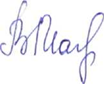 Председательствующий                                          В.В.МалтаковаПриложение  к постановлению ТКДН и ЗПНефтеюганского районаот 12.10.2017 № 62Отчет «О результатах проведения ежегодной межведомственнойпрофилактической операции «Подросток»»на территории Нефтеюганского района за июнь-сентябрь 2017 года(муниципальное образование)                       (период)№ п/пИсследуемый параметрСтатистические данные (количество)Семьи, находящиеся в социально опасном положенииСемьи, находящиеся в социально опасном положенииСемьи, находящиеся в социально опасном положении1.Количество семей, находящихся в социально опасном положении 
(по состоянию на последний день отчетного периода)311.1.Количество утвержденных индивидуальных программ социальной реабилитации семей, находящихся в социально опасном положении 
(по состоянию на последний день отчетного периода)301.2.Количество родителей (законных представителей), проживающих в семьях, находящихся в социально опасном положении (по состоянию на последний день отчетного периода), их них:521.2.не работают211.2.состоят на учете в Центре занятости в качестве безработного 01.2.работают311.3.Пролечено родителей от алкогольной зависимости01.4.Пролечено родителей от наркотической (токсической, иной) зависимости01.5.Количество родителей (законных представителей), ограниченных в родительских правах, из общего количества родителей, проживающих в семьях, находящихся в социально опасном положении (в скобках указать количество детей, в отношении которых родители ограничены в родительских правах)1(2)1.6.Количество родителей (законных представителей), лишенных родительских прав, из общего количества родителей, проживающих в семьях, находящихся в социально опасном положении (в скобках указать количество детей, в отношении которых родители лишены прав)5(7)1.7.Количество родителей (законных представителей), восстановленных в родительских правах, из общего количества родителей, проживающих в семьях, находящихся в социально опасном положении (в скобках указать количество детей, в отношении которых родители восстановлены в родительских правах)01.8.Количество семей, в которых социально опасное положение устранено по причине нормализации ситуации (исправление родителей, выполнение родителями (законными представителями) должным образом родительских обязанностей по воспитанию, содержанию, обучению, защите прав и законных интересов детей)5                          2.Количество детей, проживающих в семьях, находящихся в социально опасном положении (по состоянию на последний день отчетного периода), из них:582.1.несовершеннолетние в возрасте от 14 до 18 лет62.2.дети-инвалиды02.3.учатся в школе (училище, лицее, институте)302.4.посещают детский сад182.5.не учатся, не работают82.6.состоят на учете в Центре занятости в качестве безработного02.7.трудоустроено несовершеннолетних, в том числе:62.7.временно42.7.постоянно22.8.Оздоровлены (посещали в отчетном периоде детские оздоровительные лагеря, загородные оздоровительные лагеря, лагеря дневного пребывания, специализированные (профильные) лагеря (палаточные лагеря, лагеря труда и отдыха), медицинские оздоровительные центры, базы комплексы)212.9.Занимаются в кружках, спортивных секциях, клубах, объединениях дополнительного образования детей132.10.находятся в специальном учебно-воспитательном учреждении закрытого типа (по состоянию на последний день отчетного периода)02.11.находятся в воспитательной колонии (по состоянию на последний день отчетного периода)02.12.находятся в центре временного содержания для несовершеннолетних правонарушителей органов внутренних дел02.13.совершили суицид (в том числе суицидальные высказывания) в отчетном периоде02.14.совершили самовольный уход в отчетном периоде, из них:02.14.из семьи 02.14.из государственного учреждения02.15.Совершили в отчетном периоде:02.15.административных правонарушений02.15.преступлений02.15.антиобщественных действий02.16.Количество несовершеннолетних, проживающих в семьях, в которых социально опасное положение устранено по причине нормализации ситуации (исправление родителей, выполнение родителями (законными представителями) должным образом родительских обязанностей по воспитанию, содержанию, обучению, защите прав и законных интересов детей)11Несовершеннолетние, в отношении которых проводится индивидуальная профилактическая работа в соответствии со статьями 5, 6 Федерального закона Российской Федерации от 24 июня 1999 года 
№ 120-ФЗ «Об основах системы профилактики безнадзорности и правонарушений несовершеннолетних»Несовершеннолетние, в отношении которых проводится индивидуальная профилактическая работа в соответствии со статьями 5, 6 Федерального закона Российской Федерации от 24 июня 1999 года 
№ 120-ФЗ «Об основах системы профилактики безнадзорности и правонарушений несовершеннолетних»Несовершеннолетние, в отношении которых проводится индивидуальная профилактическая работа в соответствии со статьями 5, 6 Федерального закона Российской Федерации от 24 июня 1999 года 
№ 120-ФЗ «Об основах системы профилактики безнадзорности и правонарушений несовершеннолетних»3.Количество несовершеннолетних, в отношении которых проводится индивидуальная профилактическая работа (по состоянию на последний день отчетного периода), из них:243.1.состоят на профилактическом учете в территориальном органе внутренних дел243.2.безнадзорные, беспризорные03.3.занимаются бродяжничеством, попрошайничеством23.4.содержатся в социально-реабилитационных центрах для несовершеннолетних, в социальных приютах, центрах помощи детям, оставшимся без попечения родителей, в других учреждениях для несовершеннолетних, нуждающихся в социальной помощи и (или) реабилитации03.5.употребляют без назначения врача: 03.5.наркотические средства 03.5.психотропные вещества03.5.одурманивающие вещества03.6.употребляют алкогольную и спиртосодержащую продукцию, пиво и напитки, изготавливаемые на его основе03.7.совершили правонарушение, повлекшее применение меры административного взыскания23.8.совершили правонарушение до достижения возраста, с которого наступает административная ответственность143.9.освобождены от уголовной ответственности вследствие акта об амнистии или в связи с изменением обстановки, а также в случаях, когда признано, что исправление несовершеннолетнего может быть достигнуто путем применения принудительных мер воспитательного воздействия03.10.совершили общественно опасное деяние и не подлежат уголовной ответственности в связи с недостижением возраста, с которого наступает уголовная ответственность, или вследствие отставания в психическом развитии, не связанного с психическим расстройством13.11.обвиняются или подозреваются в совершении преступлений, в отношении которых избраны меры пресечения, предусмотренные 
Уголовно-процессуальным кодексом Российской Федерации43.12.отбывают наказание в виде лишения свободы в воспитательных колониях03.13.условно-досрочно освобожденные от отбывания наказания, освобожденные от наказания вследствие акта об амнистии или в связи с помилованием03.14.которым предоставлена отсрочка отбывания наказания или отсрочка исполнения приговора03.15.освобождены в отчетном периоде из учреждений 
уголовно-исполнительной системы, из них: 03.15.мужской пол03.15.женский пол03.16.вернулись в отчетном периоде из специальных учебно-воспитательных учреждений закрытого типа, из них:03.16.мужской пол03.16.женский пол03.17.осуждены за совершение преступления небольшой или средней тяжести и освобожденные судом от наказания с применением принудительных мер воспитательного воздействия03.18.осуждены условно, осужденные к обязательным работам, исправительным работам или иным мерам наказания, не связанным с лишением свободы13.19.учатся в школе (училище, лицее, институте), из них:223.19.вернувшиеся в отчетном периоде из специальных 
учебно-воспитательных учреждений закрытого типа03.19.освобожденные в отчетном периоде из воспитательных колоний03.20.не учатся, не работают, из них:13.20.вернувшиеся в отчетном периоде из специальных 
учебно-воспитательных учреждений закрытого типа03.20.освобожденные в отчетном периоде из воспитательных колоний03.21.состоят на учете в Центре занятости в качестве безработного, их них:13.21.вернувшиеся в отчетном периоде из специальных 
учебно-воспитательных учреждений закрытого типа03.21.освобожденные в отчетном периоде из воспитательных колоний03.22.трудоустроены:33.22.временно33.22.постоянно03.22.из числа вернувшихся несовершеннолетних из специальных 
учебно-воспитательных учреждений закрытого типа в отчетном периоде03.22.из числа освобожденных несовершеннолетних из воспитательной колонии в отчетном периоде03.23.Оздоровлены (посещали в отчетном периоде детские оздоровительные лагеря, загородные оздоровительные лагеря, лагеря дневного пребывания, специализированные (профильные) лагеря (палаточные лагеря, лагеря труда и отдыха), медицинские оздоровительные центры, базы комплексы), из них:63.23.вернувшиеся в отчетном периоде из специальных 
учебно-воспитательных учреждений закрытого типа03.23.освобожденные в отчетном периоде из воспитательных колоний03.24.занимаются в кружках, спортивных секциях, клубах, объединениях дополнительного образования детей, из них:153.24.вернувшиеся в отчетном периоде из специальных 
учебно-воспитательных учреждений закрытого типа03.24.освобожденные в отчетном периоде из воспитательных колоний03.25.определены в отчетном периоде в специальное учебно-воспитательное учреждение закрытого типа03.26.помещены в отчетном периоде в воспитательную колонию03.27.помещены в отчетном периоде в центр временного содержания для несовершеннолетних правонарушителей органов внутренних дел04.Заслушано несовершеннолетних в отчетном периоде на заседании территориальной комиссии по делам несовершеннолетних и защите их прав, из них по причине:74.совершения самовольного ухода из семьи04.совершения самовольного ухода из государственного учреждения04.совершения административного правонарушения 14.совершения преступления04.совершения антиобщественного действия14.иное (перечислить причины с указанием соответствующих статистических данных) -употребление несовершеннолетним спиртных напитков, пиво (привлечение законного представителя по ст.20.22 КоАП РФ)55.Количество утвержденных индивидуальных программ социальной реабилитации несовершеннолетних, в отношении которых организована индивидуальная профилактическая работа (по состоянию на последний день отчетного периода)176.Пролечено несовершеннолетних от алкогольной зависимости07.Пролечено несовершеннолетних от наркотической (токсической, иной) зависимости08.Количество несовершеннолетних, в отношение которых завершено проведение индивидуальной профилактической работы, из них:128.по причине исправления поведения88.по причине достижения 18 лет1Административная практика Административная практика Административная практика 9.Количество рассмотренных протоколов об административных правонарушениях, их них:419.1.составлены представителями территориального органа внутренних дел419.1.составлены членами территориальной комиссии по делам несовершеннолетних и защите из прав (не учитываются представители территориального органа внутренних дел)09.1.составлены представителями прокуратуры09.2.возвращены в орган, должностному лицу, которые составили протокол в порядке подпункта 4 пункта 1 статьи 29.4 КоАП РФ19.2.поступили вновь в комиссию после устранения замечаний (ошибок) 09.2.поступили вновь в комиссию после устранения замечаний (ошибок) из числа возвращенных в отчетном периоде09.3.принято решение о назначении административного наказания 409.4.принято решение об освобождении от наказания09.5.прекращены по причине:9.5.отсутствие состава административного правонарушения09.5.отсутствие события административного правонарушения19.5.истечение срока привлечения к административной ответственности09.6.Количество рассмотренных протоколов об административных правонарушениях в отношении родителей (законных представителей), в том числе:389.6.перечислить статьи КоАП РФ или Закона ХМАО – Югры от 11.06.2010 
№ 102-оз «Об административных правонарушениях» с указанием соответствующих статистических данныхч.1 ст.5.35 КоАП – 31ст.20.22 КоАП РФ -79.7.Количество рассмотренных протоколов об административных правонарушениях в отношении несовершеннолетних, в том числе:39.7.перечислить статьи КоАП РФ или Закона ХМАО – Югры от 11.06.2010 
№ 102-оз «Об административных правонарушениях» с указанием соответствующих статистических данныхч. 1 ст. 7.27 КоАП  - 2ст. 6.1.1 КоАП   - 19.8.Количество рассмотренных протоколов об административных правонарушениях в отношении граждан, должностных лиц, в том числе:09.8.перечислить статьи КоАП РФ или Закона ХМАО – Югры от 11.06.2010 
№ 102-оз «Об административных правонарушениях» с указанием соответствующих статистических данных0